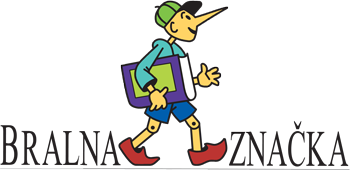 DOMAČE BRANJE IN BRALNA ZNAČKA2019/2020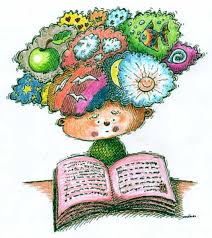 4. razredKnjige za domače branje v 4. razreduUčenci preberejo dve knjigi.P – knjiga ima modri trak5. razredKnjige za domače branje v 5. razredu5.a1. knjiga:  DOLINAR, Brane: Dvojne počitnice  P  ali   NÖSTLINGER, Christine: Franceve nove šolske zgodbe  P   2. knjiga:  DAHL, Roald: Matilda    P  ali                              DAHL, Roald: Čudoviti lisjak  P 3. knjiga:  Preberete knjigo iz priporočilnega seznama.5.b1. knjiga:  DAHL, Roald: Matilda  P  ali   DAHL, Roald: Čudoviti lisjak  P 2. knjiga:  BREZINA, Thomas: zbirka NOVOHLAČNIKI  P                                                              (Preberete eno knjigo.)3. knjiga:  Preberete knjigo iz priporočilnega seznama.5.c1. knjiga:  KOVAČ, Polonca: Težave in sporočila psička Pafija   P  ali   NÖSTLINGER, Christine: Franceve nove šolske zgodbe  P 2. knjiga: ZUPAN, Dim: Hektor in male ljubezni  P  ali		    ZUPAN, Dim: Hektor in ribja P  ali                              LINDGREN, Astrid: Pika Nogavička  P3. knjiga:  Preberete knjigo iz priporočilnega seznama.PRIPOROČILNI SEZNAM Učenci preberejo za domače branje tri knjige.P – knjiga ima modri trak6. razredKnjige za domače branje v 6. razreduučiteljica Andreja:knjiga: PO IZBIRI IZ PRIPOROČILNEGA SEZNAMAknjiga: SELIŠKAR, T.: BRATOVŠČINA SINJEGA GALEBA  Pknjiga: ANDERSENOVE PRAVLJICE  Cučiteljica Anita:knjiga: SLOVENSKE NARODNE PRAVLJICE L ali          ANDERSENOVE PRAVLJICE  Cknjiga: SUHODOLČAN, P.: KOŠARKAR NAJ BO  P  ali               KOLESAR NAJ BO  Pknjiga: PO IZBIRI IZ PRIPOROČILNEGA SEZNAMAučiteljica Milena     1. knjiga: PREGL, S.: GENIJI V KRATKIH HLAČAH  P     2. knjiga:  SLOVENSKE NARODNE PRAVLJICE  L    3. knjiga: SUHODOLČAN, P.: KOŠARKAR NAJ BO  P  ali               KOLESAR NAJ BO  PPRIPOROČILNI SEZNAM - PROZA                  PRIPOROČILNI SEZNAM - POEZIJA7. razredKnjige za domače branje v 7. razreduučiteljica Cvetka: knjiga: PO IZBIRI IZ PRIPOROČILNEGA SEZNAMAknjiga: PO IZBIRI IZ PRIPOROČILNEGA SEZNAMAknjiga: PREŽIHOV, Voranc: SOLZICE  P  učiteljica Milena: knjiga: PREŽIHOV, Voranc: SOLZICE  P  knjiga: TRDINA, Janez: BAJKE IN POVESTI O GORJANCIH Pknjiga: LAINŠČEK, F.: AJŠA NAJŠA  M  ali MISLICE  Mučiteljica Andreja: knjiga: JURČIČ, Josip: KOZLOVSKA SODBA Pknjiga: LAINŠČEK, F.: MISLICE  Mknjiga: STARE GRŠKE BAJKE  L  ali               PREŽIHOV, Voranc: SOLZICE  P  PRIPOROČILNI SEZNAM - PROZA           PRIPOROČILNI SEZNAM - POEZIJA8. razredKnjige za domače branje v 8. razreduučiteljica Cvetka:knjiga: KERSNIK, Janko: KMETSKE SLIKE Mknjiga: PO IZBIRI IZ PRIPOROČILNEGA SEZNAMAknjiga: PO IZBIRI IZ PRIPOROČILNEGA SEZNAMA     učiteljica Andreja: knjiga: TAVČAR, Ivan: CVETJE V JESENI M       2.  knjiga: PARTLJIČ, Tone: MOJ ATA, SOCIALISTIČNI KULAK M    3. knjiga: izberite med deli pisateljice JANJE VIDMAR      učiteljica Milena:  1. knjiga: TAVČAR, Ivan: V ZALI  M  2. knjiga: PAVČEK, T.: MAJNICE (pesniška zbirka) P  3. knjiga: PARTLJIČ, T.: HOTEL SEM PRIJETI SONCE  P            učiteljica Anita:knjiga: GRAFENAUER, N.: SKRIVNOSTI (pesniška zbirka)  Mknjiga: TAVČAR, Ivan: CVETJE V JESENI Mknjiga: PARTLJIČ, Tone: MOJ ATA, SOCIALISTIČNI KULAK MPRIPOROČILNI SEZNAM - PROZA         PRIPOROČILNI SEZNAM - POEZIJA9. razredKnjige za domače branje v 9. razreduučiteljica Cvetka:1. knjiga: CANKAR, Ivan: MOJE ŽIVLJENJE M ali                     INGOLIČ, Anton: MLADOST NA STOPNICAH M2. knjiga: PO IZBIRI IZ PRIPOROČILNEGA SEZNAMA3. knjiga: izbirate eno od del pisatelja FERIJA LAINŠČKAučiteljica Milena: 1. knjiga: SAINT-E., Antoine de: MALI PRINC  P  2. knjiga: KOSMAČ, Ciril: V GAJU ŽIVLJENJA  M    3. knjiga: CANKAR, Ivan: MOJE ŽIVLJENJE  Mučiteljica Andreja:knjiga: FRANK, Anna: DNEVNIK ANNE FRANK  Mknjiga: SAINT-E., Antoine de: MALI PRINC  Pknjiga: VEGRI, S.: NAROČJE KAMENČKOV (pesniška zbirka)  PPRIPOROČILNI SEZNAM - PROZA          PRIPOROČILNI SEZNAM - POEZIJARAZ.1. KNJIGA2. KNJIGA4.b4.cF. LEVSTIK: Martin Krpan    P(preberejo v razredu)F. LEVSTIK: Martin Krpan    P(preberejo v razredu)F. LEVSTIK: Martin Krpan    P(preberejo v razredu)Izberejo le eno knjigo:P. SUHODOLČAN: Živalske novice   PaliN. MRVAR: Špela detektivka     PaliL. SUHODOLČAN: Mali in veliki kapitan    PaliE. BLYTON: eno knjigo iz zbirke PET PRIJATELJEV     PaliV. PEČJAK: Drejček in trije Marsovčki       P                                   BIENIEK, Christian zbirka KORINA KORENČEKPBANSCHERUS, Jürgen zbirka DETEKTIV KVIJATKOVSKIPBENTLEY, Sue zbirka ČAROBNI MUCPBLYTON, Enid zbirka SKRIVNOSTIPDANKO, Dan zbirka SUPER POMOČNIKIPFRIEDRICH, Joachim zbirka AMANDA XPHROVAT, Uroš zbirka GRAD PREPIHPKNISTER zbirka MALA ČAROVNICA LILIPMUCK, Desa zbirka ANICAPMARKUŠ, Jasna zbirka JURKA BURKA IN MLADE BRIHTEPWIDMARK, Martin zbirka DETEKTIVSKA AGENCIJA LOVRO IN MAJAPBEVK, FranceZlata vodaGrivarjevi otrociZlata vodaGrivarjevi otrociPPpovesti iz otroških letpovesti iz otroških letCERKVENIK, AngeloOvčar RunoOvčar RunoPpsiDOLENC, MateMali princ z otokaMali princ z otokaPmorjeGAŠPERIČ, ToniMoja teta MaraMoja teta MaraPhumorGLUVIČ, GoranFantje, žoga, punce Fantje, žoga, punce Pšport, košarkaDvojna podaja Dvojna podaja Pšport, nogometHROVAT, UrošZombi virusVampirski paradižnikiZombi virusVampirski paradižnikiPPpustolovščinehumorINGOLIČ, AntonDeček z dvema imenomaTajno društvo PGCDeček z dvema imenomaTajno društvo PGCPPvojna, posvojitvedoživljaji dečkovMAL, VitanŽardna (ena od knjig)Žardna (ena od knjig)PdetektivkaMUCK, DesaPod milim nebomPod milim nebomPbeg od domaSIVEC, IvanBeli mušketirBeli mušketirPdetektivka, smučarjiSUHODOLČAN, LeopoldStopinje v zrakuNarobe stvari v mestu PetpediStopinje v zrakuNarobe stvari v mestu PetpediPPfantazija, detektivihumor, komedijaSVETINA, PeterUsodne platniceUsodne platnicePdetektivkaVIDMAR, JanjaJunaki petega razredaJunaki petega razredaPpustolovščineZORMAN, IvoMoj DanijelMoj DanijelModraščanje, ljubezenCOLE, BrockGrešna kozlaGrešna kozlaPpočitniceDAHL, RoaldČarovniceCharlie in tovarna čokoladeČarovniceCharlie in tovarna čokoladePPdoživljaji, humorpustolovščineDONNELLY, ElfieZbogom, dedekZbogom, dedekPdoživljaji dečkovENDE, MichaelMomoMomoPtatovi časa, pravljiceFINNE, AnneDojenčki iz mokeDojenčki iz mokeModgovornost, fantjeSpretna TulipSpretna TulipMprijateljstvo, nevarnostiFRIEDRICH, Joachim4 ½ prijatelji4 ½ prijateljiPdetektivke, pustolovščineFIEDLER, ChristamariaPrimer (ena od knjig) Primer (ena od knjig) Mdetektivke, pustolovščineFIENBERG, AnnaUročeni HorrendoUročeni HorrendoPpustolovščine, dogodivščineFUNKE, CorneliaIzganjalci strahovIzganjalci strahovPpustolovščine, strahFORRESTAL, ElaineNekdo kot jazNekdo kot jazMnadarjenost, glasbaGOSCINNY, ReneNikec (ena od knjig) Nikec (ena od knjig) Pdoživljaji dečkov, humorGIFFORD, GriseldaSkrivnostna rekaSkrivnostna rekaMskrivnosti, magijaGILMORE, RachnaPrijateljica, kot je ZilaPrijateljica, kot je ZilaMdrugačnost, strpnostGREENE, Constance Deklica AlDeklica AlPdekleta, odraščanjeKASTNER, ErichEmil in detektiviEmil in detektiviPdetektivkeSPYRI, JohanaHeidiHeidiPpustolovščineULLRICH, HortenseNe poljubljaj čarovnicNe poljubljaj čarovnicPmladostnikiPILKEY, DavPILKEY, DavKapitan GatnikPhumorKOSOVEL, SrečkoSonce ima krono CKOŠUTA, MiroslavZidamo dan PPAVČEK, ToneDeček gre za soncem PPrave in neprave pesmi PDOLENC, MateMali princ z otokaPmorjeGLUVIČ, GoranČudovita igra nogometPšport, nogometMILČINSKI, FranButalciPhumorMUCK, DesaBlazno resno o šoliMšola, humorNOVAK, BogdanZvesti prijatelji (ena od knjig)PpustolovščinePREGL, SlavkoOdprava zelenega zmajaGeniji v kratkih hlačahPPpustolovščine dogodivščine fantovSIVEC, IvanKrokarji viteza ErazmaPdetektivkaVIDMAR, JanjaDruščina iz 6. bPdogodivščineHILL, DavidSaj bo bolje!Mgore, pustolovščineHILL, LornaBaletni copatki (ena od knjig)PbaletHOF, MarjolinMajhna možnostPstarši, nevarni pokliciHOOPER, MaryPrva ljubezenPljubezenFREISCHMUTH, BarbaraAfrikaPdoživljaji dečkovJENNINGS, PaulNeresničnoPsrhljivkeJOHNSON, PeteOperacija očkaPdružine, ločitvePasja moraPduhovi, grozljivkeKACER, KathySkrivnost Gabijine omariceMvojna, preživetjeKÄSTNER, ErichLeteča učilnicaPučenci, dogodivščineKOPIETZ, GeritSkrivnostna vilaPkriminalkeKUIJER, GuusNaj ljubezen gori kot plamen, amenPdružineLAWRENCE, CarolineRimske skrivnosti (ena od knjig)MpustolovščineLEWIS, Clive StaplesZgodbe iz Narnije (ena od knjig)Pdomišljija, pravljiceLINDGREN, AstridBrata LevjesrčnaRonja, razbojniška hčiPMdoživljaji dečkovpustolovščineLONDON, JackBeli očnjakPpustolovščine, psiNÖSTLINGER, ChristineTako in tako in splohPdružine, ločitevO'DELL, ScottOtok modrih delfinovPpustolovščinaPARKINSON, SiobhanNekaj nevidnegaMnesreče, krivdaROWLING, J. K.Harry PotterMčarovniki, čarovništvoSCHLÜTER, AndreasMet čez ramo: športna kriminalkaPjudo, kriminalkeSHCRIMGER, RichardNos z JupitraPodraščanje, fantjeSTINE, R. L.Soba nočne more (ena od knjig)Mgrozljivke, srhljivkeVEGRI, SašaTo niso pesmi za otroke  Kaj se zgodi, če kdo ne spi  Naročje kamenčkov  PPPZAJC, DaneVrata   PČATER, DušanPojdi z manoMmladostniki, odnosiDOLENC, MateOzvezdje JadranMnajstniki, odraščanje FINŽGAR, Franc S.Pod svobodnim soncem Mzgodovina, SlovaniHRVATIN, AsjaOd RTM do WTFMdroge, najstnikiINGOLIČ, AntonPotopljena galejaPdogodivščine, morjeJURČIČ, JosipDeseti bratMvaški posebneži, vaške zgodbe, ljubezenKODRIČ, NeliTita @ boginja.smole.in.težav.siPdekleta, ljubezenMAL, VitanBaronov mlajši bratPfantje, druženjeNa ranču verandaPdoživljaji dečkovMILČINSKI, FranPtički brez gnezdaMpustolovščine, doživljaji dečkovMÖDERNDORFER, VinkoKot v filmuMinternet, odraščanjeSIVEC, IvanFormula smrtiPdirke, zakulisjeŠINIGOJ, DamijanIskanje EveMljubezen, pustolovščinaOMAHEN, NejkaSpremembe, spremembePodraščanjePEČJAK, VidKam je izginila Ema LaušMfantastikaROZMAN, SmiljanTa glavna UršaMdoživljaji deklicPREGL, SlavkoGeniji v kratkih hlačahPšolske dogodivščine, fantjePREGL, SlavkoSrebro iz modre špiljePpočitnice, detektivkeROGELJ P, SilvestraSavitriPPustolovščineROGELJ P, SilvestraBistrica KalščicaPekologijaKONC L., NatašaAvtobus ob trehMdogodivščineSIVEC, IvanČarobna violinaPpočitnice, glasbaTAVČAR, IvanVisoška kronikaMzgodovinaVELIKONJA, IrenaPoletje na okenski policiMljubezenVIDMAR, JanjaNimaš pojmaMprijateljstvo, odnosiZUPAN, DimTrnovska mafijaMdogodivščineABALOS, RafaelGrimpov: nevidna potMdetektivkeBALI, Rai(Ne)dogovorjena porokaMmladostniki, odraščanjeBALLINGER, ErickObračun na ledenikuMprazgodovina, kriminalkaBAYLESS, MaurenPleši z življenjemMmladostniki, odraščanjeBOYNE, JohnDeček v črtasti pižamiMvojne, taboriščaBUNNEY, RonPotoni ali splavajMdrogeBURKE, J. C.Zgodba Toma BrennanaMmladostniki, odnosiCABOT, MegPrinceskin dnevnikMpustolovščine, dogodivščineCOLE, BrockGrešna kozlaPpočitniceDOHERTY, BerlieDragi NihčeModraščanje, spolnostDOHERTY, BerlieAbelaModnosi, posvojitevFINENBERG, AnaSposojena svetlobaMspolnost, nosečnostGILMORE, RachnaPrijateljica, kot je ZilaMdrugačnostGARDNER, SallyJaz, KoriandraMzgodovina, puritanciGLEESON, LibbyMahtabina zgodbaMAfganistan, begunciKACER, KathySkrivnost Gabijine omariceMvojna, preživetjeJOSEPH, VivienneTa tanka črtaModgovornost, divjinaLOWRY, LoisIskanje modrePstrpnost, enakopravnostMacFARLANE, AidanSkrivni dnevnik mladega hipohondraPzdravje, mladostnikiMARCHETTA, MelinaReševanje FrancesceModraščanje, depresijaPRATCHETT, Terryena od knjigPdomišljija, čarovnikiMAZER, Norma F.Ranjeno srceModraščanjeROWLING, J. K.Harry Potter …Mčarovniki, čarovnijeANTIĆ, MiroslavKoder plavih las       MMENART, JanezPesnik se predstavi    MDIM, DušanDistorzijaMnajstniki, odraščanje, subkultureJALEN, JanezBobriPkoliščarjiINGOLIČ, AntonČudovita potMgore, prijateljstvoKERMAUNER, AksinijaBerenikini kodriMdrugačnost, odraščanjeKODRIČ, NeliNa drugi straniPodraščanje, odgovornostNOVAK, BogdanNinina pesnika dvaPljubezenNOVAK, MajaCimreMdetektivkaVIRK, JaniPoletje na sneguMsmučanje, ljubezenBACH, RichardJonathan Livingston GalebMletenje, drugačnostGOOBIE, BethRanjena krilaMbolezen, počitniceGRIPE, MariaHrošč leti v somrakuMdetektivkeGREEN, JohnKrive so zvezdeMljubezen, sodobna Romeo in JulijaGÜNDISCH, KarinCosmin: o dečku, ki je …MRomi, izobrazbaHAGGARD, Henry Salomonovi rudnikiMpustolovščine, zakladiHENDRY, Frances ChandraMdogovorjene porokeHILL, DavidKorak pred plameniMpožari, reševanje iz požaraHILL, DavidPrav tam, kjer boliManoreksija, ljubezenHILL, DavidVračanjeMprometne nesrečeHOF, MarjolinMama številka ničMposvojitev, iskanje starševHORELOVA, EliškaIvanina odločitevModločitev za šoloLAMB, Charles in MaryPripovedke iz ShakespearaMpripovedke po Shakespearovih dramskih delihPALACIO, R. J.ČudoMdrugačnostPALACIO, R. J.Julijanova zgodbaMpredsodkiPALACIO, R. J.Charlottina zgodbaMpredsodkiPROVOOST, AnnePadecMpoškodbe, ljubezenRAI, BaliEkipaMtriler, odnosiROBERRTSON, ClairePisma zaljubljene najstniceMIndija, prijateljstvoSCHMITT, Eric-E.Oskar in gospa v rožnatemMtabuji, smrt, bolezenSTRATTON, AllanLesliejin dnevnikMljubezen, zlorabeSWINDELLS, RobertSramotaMverstva, drugačnostSTEVENSON, R. L.Otok zakladovMpustolovščineTOLKIEN, J. R. R.HobitMfantastikaTAYLOR, Drew HaydenPonočnjakMvampirjiTOWNSEND, SueResnične izpovedi Jadrana KrtaPodraščanje, humorVERNE, JulesPetnajstletni kapitanMmorje, pomorščakiVERNE, JulesV osemdesetih dneh okoli …Mpotovanje, pustolovščineWICK, H.Kairo in prva ljubezenMljubezen, odraščanjeWITHERS, PamDo zadnjega dihaMpotapljanje, zdravjeWITCER, MoonyNina, deklica šeste luneMfantastikaZOLLER, ElizabethEva + MartinMljubezenPRESHEREN.DOC MFRITZ, ErvinVrane           P